Employee Transfer Request LetterFrom,Rebecca ChambersP.O. Box 813 5982 Sit Ave Liberal Vermont 51324 (455) 430-098905-06-2014To,Sheila McintoshP.O. Box 360 4407 Et Rd. Santa Monica FL 30309Subject: ( 	) Dear Sheila Mcintosh,I am writing this mail to request to initiate my transfer to Mumbai Location, as I am getting married on 30th May and my new family is located in Mumbai. I have already spoken to my current manager for the release and I believe I will be availing new project according to my skillsets in Mumbai.Please let me know in case I need to attach any document for this request.Thank You in Advance.Sincerely,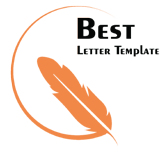 (Your Signature) Rebecca Chambers